Zápisnica č. 6/2018zo zasadnutia Prezídia sekcie Tanečného športu SZTŠ dňa 19.12.2018 v BratislavaPrítomní: p. Horáček, p. Ivanič,  p. Chren, p. SurovecOspravedlnený: p. VíťazkaRokovanie o 16:00 otvoril, viedol a o 19:45 ukončil p. Horáček - prezident SZTŠ .Program zasadnutia Prezídia sekcie TŠ SZTŠ:Kontrola úlohSplnenéTrvajúceSúťažný úsek (SÚ)Súťažný poriadokZahraniční rozhodcovia na MSR 2019Vzdelávací úsek (VÚ)Testovanie reprezentácie a vzdelávanie trénerov 3. kv. st.Úhrada 2. časti poplatku za vzdelávanie trénerov 3. kv. st.Termín Tanečného kongresu 2019PR a legislatíva (PRaL)Propagačno-evidenčný softwérBody schválené Per RollamŽiadosť o súťaž WDSF p. MartinecPredbežný rozpočet Tanečného kongresu 2019Termíny trénerských, porotcovských skúšok a Repre sústredení na rok 2019Lektori na reprezentačných sústredeniachPoháre a medaile MSR 2019 - konkurzInéZasadnutie prezídiaKONTROLA ÚLOH1, splnené: 2,trvajúce:    	SÚ:		*SÚ 1/2/2016, SÚ a VÚ vypracuje štatút reprezentanta.– úloha trvá				* SU3/1/2016, vedúci SÚ na základe podkladov od H doplní Nominačný poriadok o zásady financovania účasti párov na štatutárnych súťažiach WDSF - úloha trvá PRaL:	ÚLOHA: PRaL-1/9/2016 Zabezpečením zálohy dokumentov zo súčasnej webovej stránky – úloha trvá	ÚLOHA: PRaL – 5/9/2018 Doriešenie tréningového denníka pre reprezentáciu	- úloha trvá	ÚLOHA: PRaL – 5/9/2018 Darčekové predmety – úloha trváRIADNE BODY PROGRAMU SÚ3, Súťažný poriadokVedúci SÚ sekcie TŠ predniesol zmeny v súťažnom poriadku. UZNESENIE:  Pr – 43/2018 – UPrezídium sekcie TŠ zmeny prediskutovalo a predložený materiál schválilo.Vedúci SÚ sekcie TŠ zverejní novo schválený súťažný poriadok na webovej stránke SZTŠ.ZA: 4		PROTI: 0	ZDRŽAL SA: 04, Zahraniční rozhodcovia MSR 2019Vedúci SÚ sekcie TŠ predložil prezídiu návrh. UZNESENIE:  Pr – 44/2018 – UPrezídium sekcie TŠ návrh prerokovalo a schválilo zoznam navrhovaných zahraničných rozhodcov  na MSR 2019 .Rozhodcovia, ktorí potvrdia účasť na MSR, budú zverejnení v propozíciách danej súťaže.ZA: 4		PROTI: 0	ZDRŽAL SA: 0VÚ5, Testovanie reprezentácie a vzdelávanie trénerov 3. kv. stVedúci VÚ sekcie TŠ informoval prezídium o prebiehajúcom vzdelávaní trénerov 3. kv. st. a o športovom testovaní reprezentácie. Jednotlivé ukazovatele z testovania budú aj s odporučeniami tanečníkom od prezentované na reprezentačných sústredeniach.Prezídium sekcie TŠ berie na vedomie.6, Úhrada 2. časti poplatku za vzdelávanie trénerov 3. kv. st.UZNESENIE:  Pr – 45/2018 – UPrezídium sekcie TŠ schválilo úhradu 2 časti poplatku za trénerské vzdelávanie do 15.2.2019.ZA: 4		PROTI: 0	ZDRŽAL SA: 07, Termín Tanečného kongresu 2019UZNESENIE:  Pr – 46/2018 – UNa návrh vedúceho VÚ prezídium sekcie TŠ schválilo termín Tanečného kongresu 2019 na 3.2.2019 v Poprade. ZA: 4		PROTI: 0	ZDRŽAL SA: 0PRaL8, Propagačno-evidenčný softwérDo dňa zasadnutia prezídia sa stretnutie vedúceho EÚ sekcie TŠ a p. Attilu Molnára pre časovú zaneprázdnenosť neuskutočnilo. Stretnutie je dôležité kvôli doladeniu komunikácie databázy KSISu a databázy nového portálu. Vedúci PRaL sekcie TŠ bude stretnutie urgovať v januári 2019. Vedúci PRaL informoval, že je efektívne pokračovať v príprave portálu súbežne, evidenčná aj propagačná zložka.Prezídium sekcie TŠ berie na vedomie.Body schválené Per Rollam9, Žiadosť o schválenie WDSF súťaže p. MartinecVedúci SÚ sekcie TŠ požiadal prezídium o vyjadrenie sa k žiadosti pána Martinca ohľadom organizovania WDSF súťaže v termíne už schválenej bodovacej súťaže PegaFun Dance Cup 2019 dňa 2.3.2019 . UZNESENIE:  Pr – 47/2018 – UPrezídium sekcie TŠ svojím hlasovaním žiadosti p. Martinca nevyhovelo - 7.1.2019.ZA: 1		PROTI: 3	ZDRŽAL SA: 110, Predbežný rozpočet Tanečného kongresu 2019Vedúci VÚ sekcie TŠ predložil predbežný rozpočet Tanečného kongresu 2019. Rozpočet v prílohe.UZNESENIE:  Pr – 48/2018 – UPrezídium sekcie TŠ návrh schválilo - 13.1.2019.ZA: 5		PROTI: 0	ZDRŽAL SA: 011, Termíny trénerských, rozhodcovských skúšok a repre sústredení na rok 2019Vedúci VÚ sekcie TŠ navrhol za úsek termíny rok 2019 nasledovne:Skúšky trénerov 3 stupeň - prvý termín 15-16.6.2019Skúšky trénerov 3 stupeň - prvý opravný termín 29.6.2019Rozhodcovské skúšky 29.6.2019Reprezentačné sústredenie mládež a do 21 rokov 31.8-1.9.2019Reprezentačné sústredenie juniori - prvý termín 7-8.9.2019Reprezentačné sústredenie juniori - druhy termín 5-6.10.2019UZNESENIE:  Pr – 49/2018 – UPrezídium sekcie TŠ návrh schválilo - 13.1.2019.ZA: 5		PROTI: 0	ZDRŽAL SA: 012, Lektori na reprezentačných sústredeniachVzdelávací úsek navrhol lektorov na reprezentačné vzdelávanie nasledovne:Juniori – ako minulý rok – ŠTT: Špánik ml., Bačiak, Šavel, LAT: Chren, Imre, PlačkováMládež a Do 21 rokov – Karina Rubio a Domenico SoaleUZNESENIE:  Pr – 50/2018 – UPrezídium sekcie TŠ návrh schválilo - 13.1.2019.ZA: 5		PROTI: 0	ZDRŽAL SA: 013, Poháre a medaile MSR 2019 - konkurzDo konkurzu sa prihlásil jeden záujemca, Victory Sport s.r.o.. Ponúkol cenu z roku 2018.UZNESENIE:  Pr – 51/2018 – UPrezídium sekcie TŠ návrh schválilo - 17.1.2019.ZA: 5		PROTI: 0	ZDRŽAL SA: 0Iné14, Zasadnutie prezídiaĎalšie zasadnutie prezídia sa bude konať dňa 1.2.2019 o 20.00 v Poprade.Zapísal: Ing. Tomáš SurovecOveril: Ing. Peter Ivanič, Mgr. Petr Horáček, Mgr. Matej Chren, PhD.Prílohy:Rozpočet Tanečný kongres 2019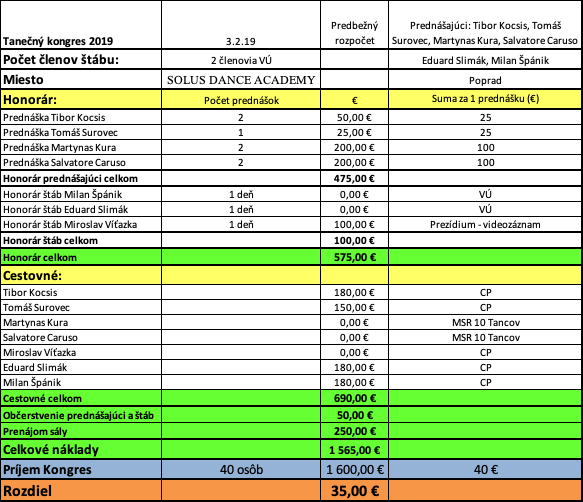 